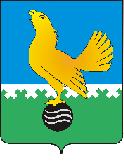 Ханты-Мансийский автономный округ-Юграмуниципальное образованиегородской округ город Пыть-ЯхАДМИНИСТРАЦИЯ ГОРОДАтерриториальная комиссия по делам несовершеннолетних и защите их прав  www.pyadm.rue-mail: adm@gov86.orge-mail:kdn@gov86org.ruг.   Пыть-Ях,  1 мкр.,  дом  № 5,  кв.  № 80                                                                     р/с 40101810900000010001                                                                                                                                               Ханты-Мансийский автономный округ-Югра                                                                       УФК по ХМАО-ЮгреТюменская      область     628380                                         МКУ Администрация г. Пыть-Яха, л\с 04873033440)тел.  факс  (3463)  46-62-92,   тел. 46-05-89,                                        РКЦ Ханты-Мансийск г. Ханты-Мансийск42-11-90,  46-05-92,  46-66-47                                                                             ИНН 8612005313   БИК 047162000                                                                                                                                                                                                                                                                                                                                                                                                                                                                                      ОКАТМО 71885000 КПП 861201001                                                                                                                                    КБК 04011690040040000140ПОСТАНОВЛЕНИЕ20.12.2017        								                          № 462Актовый зал администрации города Пыть-Яха по адресу: г. Пыть-Ях, 1 мкр. «Центральный», д. 18а, в 14-30 часов (сведения об участниках заседания указаны в протоколе заседания территориальной комиссии).О результатах занятости несовершеннолетних, находящихся в социально опасном положении, за 2017 годСубъектами системы профилактики безнадзорности и правонарушений несовершеннолетних в течение 12 месяцев 2017 года организована и проведена индивидуальная профилактическая работа в отношении несовершеннолетних, находящихся в социально опасном положении, направленная на вовлечение их в организационные формы занятости. Путем письменных приглашений, уведомлений, в ходе рейдовых мероприятий проводилась индивидуальная профилактическая работа, направленная на информирование родителей  подростков, находящихся в социально опасном положении, о мероприятиях, проводимых учреждениями дополнительного образования, здравоохранения о формах занятости,  трудоустройства, оздоровления, отдыха детей.  Информация о спортивных секциях, клубных формированиях, о мероприятиях, проводимых МБУ Центр «Современник», БУ ХМАО-Югры «Комплексный центр социального обслуживания населения "Гелиос, о формах оздоровления для детей и подростков размещена на информационных стендах,  официальных сайтах учреждений спорта и культуры, образовательных организациях,   администрации города Пыть-Яха, БУ ХМАО – Югры «Пыть-Яхская окружная клиническая больница», КЦСОН «Гелиос», на сайте «Мы – молодые!» http://my-molodye.org/, «Одноклассники», «В контакте», в новостном сюжете  ТРК «Пыть-Яхинформ», еженедельнике «Новая северная газета». Ежемесячно отделом по осуществлению деятельности территориальной комиссии по делам несовершеннолетних и защите их прав при администрации города Пыть-Яха в срок до 15 числа субъектам системы профилактики безнадзорности и правонарушений несовершеннолетних направляется пофамильный список несовершеннолетних, находящихся в социально опасном положении, для своевременной организации индивидуальной профилактической работы по вовлечению их в организационные формы занятости. Также отделом по осуществлению деятельности территориальной комиссии направляются списки родителей несовершеннолетних, находящихся в социально опасном положении, с целью оказания содействия родителям в трудоустройстве.  В течение 12 месяцев 2017 года на заседаниях территориальной комиссии неоднократно рассмотрены результаты работы проводимой субъектами системы профилактики  безнадзорности и правонарушений несовершеннолетних по вовлечению несовершеннолетних, находящихся в социально опасном положении, в организационные формы отдыха, занятости и трудоустройства (постановления от  № 151 от 05.04.2017, от 28.06.2016 № 247, от 19.07.2016 № 287, от 30.08.2016 № 348). В период с января по декабрь 2017 года в территориальной комиссии на различных видах учета состояло 123 несовершеннолетних, из них: 64 человека сняты по реабилитирующим основаниям, также по причине достижения ими возраста совершеннолетия. По итогам проведенной работы в январе - декабре 2017 года по вовлечению в организованные формы занятости несовершеннолетних, состоящих на различных видах учета, 68 детей посещали дворовые клубы по месту жительства, 45 детей посещали спортивные секции в учреждениях физкультурно-спортивной направленности и учреждения культуры, 7 человек посещали пришкольные лагеря с дневным пребыванием детей, 3 детей находились в реабилитационных центрах,  50 человек в летний период 2017 года выезжали в отпуск с родителями за пределы города Пыть-Яха, 13 человек трудоустроены (через МАТ «Стимул» и КУ «Пыть-Яхский центр занятости», один несовершеннолетний трудоустроен самостоятельно).По состоянию на 20.12.2017 в территориальной комиссии на профилактическом учете состоит 59 несовершеннолетних, находящихся в социально опасном положении, благодаря совместным усилиям полиции, центра занятости населения, образовательных организаций, учреждений молодежной политики, культуры и спорта удалось обеспечить занятость значительного количества подростков из этого числа: 31 ребенок посещают дворовые клубы по месту жительства, 12 человек спортивные секции в учреждениях физкультурно-спортивной направленности и 17 человек учреждения культуры (библиотеки -15 человек, 1 человек ДШИ), 1 человек  посещает ВПЦ «Витязь»,  3 человека находятся в реабилитационных центрах, 1 человек обучаются в колледже за пределами города.  С целью организации занятости несовершеннолетних, в том числе, находящихся в социально опасном положении, субъектами системы профилактики реализуются программы дополнительного образования на базе образовательных организаций, учреждений культуры, спорта и иных организаций. По результатам анализа статистических данных по итогам проведенной работы в 2017 году по вовлечению в организованные формы занятости несовершеннолетних, находящихся в социально опасном положении, состоящих на профилактическом учете в ПДН ОМВД России по городу Пыть-Яху, внутришкольном учете, занятость несовершеннолетних составила 100%.Руководствуясь п. 13  ст. 15 Закона Ханты-Мансийского автономного округа – Югры от 12.10.2005 № 74-оз «О комиссиях по делам несовершеннолетних и защите их прав в Ханты - Мансийском автономном округе - Югре и наделении органов местного самоуправления отдельными государственными полномочиями по образованию и организации деятельности комиссии по делам несовершеннолетних и защите их прав,ТЕРРИТОРИАЛЬНАЯ КОМИССИЯ  ПОСТАНОВИЛА:Информацию МБУ Центр «Современник» (исх. № 1040 от 14.12.2017), БУ ХМАО – Югры «Пыть-Яхская окружная больница» (исх. № 7158 от 18.12.2017), отдела по физической культуре и спорту администрации города Пыть-Яха (исх. № 20-511 от 30.11.2017, № 20-563 от 13.12.2017), отдела по культуре и искусству администрации города Пыть-Яха (исх. № 19-845 от 14.12.2017), БУ ХМАО – Югры «Комплексный центр социального обслуживания населения «Гелиос» (исх. № 15/09-Исх-3060 от 12.12.2017), МАУ «Горнолыжная база «Северное сияние» (исх. № 14.12.2017) принять к сведению.Признать работу субъектов системы профилактики безнадзорности и правонарушений несовершеннолетних по организации досуга, трудоустройства, оздоровления несовершеннолетних, находящихся в социально опасном положении, за 12 месяцев 2017 года удовлетворительной.Субъектам системы профилактики безнадзорности и правонарушений несовершеннолетних обеспечить в 2018 году 100% занятость, трудоустройство, оздоровление, отдых, несовершеннолетних, находящихся в социально опасном положении.Утвердить форму отчета о результатах трудоустройства, оздоровления и отдыха несовершеннолетних, находящихся в социально опасном положении, в том числе состоящих на профилактическом учете в территориальном органе внутренних дел, на территории муниципального образования городской округ город Пыть-Ях в 2018 году (приложение № 1).Начальнику отдела по осуществлению деятельности территориальной комиссии по делам несовершеннолетних и защите их прав при администрации города Пыть-Яха (А.А.Устинов):Обеспечить в 2018 году ежемесячное направление субъектам системы профилактики безнадзорности и правонарушений несовершеннолетних списков несовершеннолетних, находящихся в социально опасном положении, в срок до 15 числа следующего за отчетным, с целью своевременной организации отдыха, оздоровления и трудоустройства;Обеспечить в 2018 году ежемесячное направление в КУ «Пыть-Яхский центр занятости населения» списки родителей (законных представителей), находящихся в социально опасном положении, с целью информирования о возможности получения государственных услуг в области содействия занятости населения, в срок до 15 числа следующего за отчетным; обеспечить в 2018 году ежемесячное направление в ПМГМОО «Активист»,  местную религиозную организацию православный Приход храма в честь иконы Божией Матери «Нечаянная Радость» и местную мусульманскую религиозная организация города Пыть-Яха списков несовершеннолетних, находящихся в социально опасном положении, в срок до 15 числа следующего за отчетным, с целью вовлечения несовершеннолетних в проводимые общественными организациями мероприятия;Обеспечить в 2018 году рассмотрение на заседаниях территориальной комиссии информации о результатах индивидуальной профилактической работы по организации отдыха, оздоровления, трудоустройства, занятости несовершеннолетних, находящихся в социально опасном положении, проводимой субъектами системы профилактики безнадзорности и правонарушений несовершеннолетних.Директорам МБОУ СОШ №№ 1,2,4,5,6, КСОШ-ДС (Л.В.Мартынкевич, С.В. Шатунова, К.Е.Данилов,  Е.В.Хахулина, Ф.Г.Петрова, О.Г.Поштаренко):обеспечить ежемесячное направление списков несовершеннолетних, состоящих на внутришкольном учете в территориальную комиссию, а также снятых несовершеннолетних, с указанием Ф.И.О. ребенка,  даты рождения, класса, даты и основания постановки/снятия на учет, занятости в свободное от учебы время, Ф.И.О. родителей (законных представителей), контактных телефонов, в срок до 01 числа следующего за отчетным (за исключением июль-август).Директору МБУ «Центр профилактики употребления психоактивных веществ среди детей и молодежи «Современник» (Т.А.Бачаева), начальнику отдела по физической культуре и спорту администрации города Пыть-Яха (Л.М.Иванов), начальнику отдела по культуре и искусству администрации города Пыть-Яха (Е.А.Усова), главному врачу БУ ХМАО-Югры «Пыть-Яхская окружная клиническая больница" (О.Г.Руссу), Директору МАУ ГЛБ «Северное сияние» (М.М.Тимганов):Обеспечить ежемесячное направление в территориальную комиссию информации о количестве вовлеченных подростков, находящихся в социально опасном положении  (оздоровление, трудоустройство, отдых, посещение клубных формирований, спортивных секций и т.д.) и формах их занятости (согласно списка, предоставляемого отделом по осуществлению деятельности территориальной комиссии), в срок до 01 числа следующего за отчетным, за декабрь 2018 года направить в территориальную комиссию в срок до 15.12.2018;Обеспечить направление в территориальную комиссию  информации о наиболее значимых мероприятиях (наименование, охват человек, место проведения, полученный результат), проводимых с несовершеннолетними и семьями, находящимися в социально опасном положении, с целью организации их досуга, в срок до 01.04.2018 (за январь, февраль, март), до 25.06.2018 (за апрель, май, июнь), до 25.07.2018 (за июль), до 25.08.2018 (за август), до 15.12.2018 (за сентябрь, октябрь, ноябрь, декабрь). Директору КУ «Пыть-Яхский центр занятости населения» (Ф.Т.Гареева):обеспечить  направление информации о количестве трудоустроенных несовершеннолетних и родителей (законных представителей), находящихся в социально опасном положении, с предоставлением данных о месте трудоустройства (согласно спискам, предоставляемых отделом по осуществлению деятельности территориальной комиссии), в срок до 01.04.2018 (за январь, февраль, март), до 01.06.2017 года (за апрель, май 2018 года), до 25.06.2018 года (за июнь), до 25.07.2018 года (за июль), до 25.08.2018 года (за август), до 15.12.2018 года (за сентябрь, октябрь, ноябрь, декабрь).Начальнику ОМВД России по городу Пыть-Яху (Д.В.Данченко):обеспечить в 2018 году ежемесячное направление в территориальную комиссию списков родителей и несовершеннолетних, состоящих на профилактическом учете в ПДН ОМВД России по городу Пыть-Яху, с указанием Ф.И.О. ребенка/законного представителя, даты рождения, адрес места жительства, место учебы/работы, даты и основания постановки на учет, контактные телефоны, в срок до 01 числа следующего за отчетным;Обеспечить в летний период 2018 года направление отчета о результатах трудоустройства, оздоровления и отдыха несовершеннолетних, находящихся в социально опасном положении, в том числе состоящих на профилактическом учете в территориальном органе внутренних дел, по пп. 2.1-2.10 раздела 2 приложения № 1,  в срок до 25.06.2018, 25.07.2018, 25.08.2018.Директору БУ ХМАО-Югры «Комплексный центр социального обслуживания населения «Гелиос» (Н.И.Храмцова):обеспечить  направление в территориальную комиссию подробной текстовой и статической информации о проведенной индивидуальной профилактической работе и результатах отдыха, оздоровления, занятости, трудоустройства в отношении каждого несовершеннолетнего, проживающего в семьях (где родители и иные законные представители ненадлежащим образом исполняют родительские обязанности по воспитанию, содержанию и обучение, отрицательно влияют на их поведение),  находящихся в социально опасном положении, с указанием причин и условий, способствующих не полной занятости несовершеннолетних, в срок до 01.04.2018 (за январь, февраль, март),  до 01.06.2018 года (за апрель, май 2017 года), до 15.12.2018 года (за сентябрь, октябрь, ноябрь, декабрь);обеспечить в летний период 2018 года направление в территориальную комиссию отчета о результатах трудоустройства, оздоровления и отдыха несовершеннолетних, проживающих в семьях, находящихся в социально опасном положении, где родители или иные законные представители не исполняют обязанности по воспитанию, обучению, содержанию детей и отрицательно влияют на их поведение, либо жестоко обращаются с ними,  по пп. 3.1-3.10 раздела 3 согласно приложения № 1,  и текстовых данных (с указанием Ф.И.О. ребенка, форм его занятости) в срок до 25.06.2018, 25.07.2018, 25.08.2018.Начальнику отдела по культуре и искусству администрации города Пыть-Яха (Е.А.Усова), начальнику отделу по физической культуре и спорту администрации города Пыть-Яха (Л.М.Иванов), директору БУ «Комплексный центр социального обслуживания населения «Гелиос» (Н.И. Храмцова), директору КУ ХМАО – Югры «Пыть-Яхский центр занятости населения» (Ф.Т. Гареева), директору Департамента образования и молодежной политики администрации города Пыть-Яха (П.А.Наговицына):Обеспечить распространение в средствах массовой информации, в т.ч. на официальном сайте администрации и сайтах подведомственных учреждений информации:о вариантах организации трудоустройства, отдыха, оздоровления и полезного досуга несовершеннолетних в июне в срок до 20.05.2018,;об итогах организации занятости несовершеннолетних, с указанием сведений об отличившихся детях, родителях и должностных лиц с активной жизненной позицией, внесших достойный вклад при организации летнего отдыха несовершеннолетних, нуждающихся в особой заботе государства, в июне в срок до 25.06.2018;Разработать информационные буклеты о вариантах организованной занятости несовершеннолетних в июне, июле, августе 2018 года (с указанием даты составления буклета и сведений об ответственном исполнителе публикации) и направить в количестве не менее 90 экземпляров в МБУ Центр «Современник» в срок до 10.05.2018, 10.06.2018, 10.07.2018. Директору МБУ Центра «Современник» (Т.А. Бачаева):Обеспечить распространение среди несовершеннолетних, состоящих на профилактическом учете в ОМВД России по городу Пыть-Яху, внутришкольном учете, находящихся в социально опасном положении, и их родителей информационных буклетов, указанных в пункте 11.2 данного постановления, через дворовые клубы, волонтеров, участников рейдовых мероприятий в рамках межведомственной профилактической операции «Подросток» и почтовых отправлений, не позднее 20.05.2018, 20.06.2018, 20.07.2018;Информацию о проведенной работе по направлению персональных писем (при возможности с указанием номеров исходящих писем законным представителям (Ф.И.О.) за май, июнь, июль 2018 года) направить в территориальную комиссию, в срок до 01.06.2018, 25.06.2018, 25.07.2018.Начальнику отдела по физической культуре и спорту администрации города Пыть-Яха (Л.М.Иванов), начальнику отдела по культуре и искусству администрации города Пыть-Яха (Е.А.Усова), директору МБУ Центр «Современник» (Т.А.Бачаева):Обеспечить занятость несовершеннолетних, находящихся в социально опасном положении, в период Новогодних каникул 2017-2018 года; информацию о результатах проведенной работы (наименования мероприятий, охват количества человек, место проведения, достигнутый эффект) направить в территориальную комиссию,  в срок до 15.01.2018.Постановления территориальной комиссии № 470 от 23.12.2016 и № 151 от 05.04.2017 с контроля снять, считать исполненным. Начальнику отдела по осуществлению деятельности территориальной комиссии по делам несовершеннолетних и защите их прав администрации города Пыть-Яха (А.А. Устинов):Обеспечить контроль за исполнением постановления территориальной комиссии по делам несовершеннолетних и защите их прав при администрации города Пыть-Яха.Председательствующий на заседании:заместитель председателя территориальной комиссии	А.А. УстиновПриложение № 1к постановлению ТКДНиЗП № 462 от 20.12.2017ОТЧЕТРезультаты трудоустройства, оздоровления и отдыха несовершеннолетних, находящихся в социально опасном положении, в том числе состоящих на профилактическом учете в территориальных органах внутренних дел в летний период______________________________    за _____ 2018 года                                                      (муниципальное образование) (месяц)Примечание:сумма чисел, предусмотренных графами таблицы 1.2, 1.3, 1.4, 1,5, 1.6, 1.7, равна числу графы 1.1;сумма чисел, предусмотренных графами таблицы 2.2, 2.3, 2.4, 2.5, 2.6, 2.7, равна числу графы 2.1;сумма чисел, предусмотренных графами таблицы 3.2, 3.3, 3.4, 3.5, 3.6, 3.7, 3.8, равна числу графы 3.1№ п/пИсследуемый параметрСтатистические данные (количество) Организация трудоустройства, оздоровления и отдыха несовершеннолетних, в отношении, которых проводится индивидуальная профилактическая работа в соответствии со статьями 5, 6 Федерального закона Российской Федерации от 24 июня 1999 года № 120-ФЗ «Об основах системы профилактики безнадзорности и правонарушений несовершеннолетних» (далее – Закон № 120-ФЗ) Организация трудоустройства, оздоровления и отдыха несовершеннолетних, в отношении, которых проводится индивидуальная профилактическая работа в соответствии со статьями 5, 6 Федерального закона Российской Федерации от 24 июня 1999 года № 120-ФЗ «Об основах системы профилактики безнадзорности и правонарушений несовершеннолетних» (далее – Закон № 120-ФЗ) Организация трудоустройства, оздоровления и отдыха несовершеннолетних, в отношении, которых проводится индивидуальная профилактическая работа в соответствии со статьями 5, 6 Федерального закона Российской Федерации от 24 июня 1999 года № 120-ФЗ «Об основах системы профилактики безнадзорности и правонарушений несовершеннолетних» (далее – Закон № 120-ФЗ)1.1.Количество несовершеннолетних, в отношении которых проводится индивидуальная профилактическая работа в соответствии со статьями
5, 6 Закона № 120-ФЗ, из них 1.1.в возрасте от 14 до 18 лет1.2.Трудоустроено несовершеннолетних, из них:1.2.временно1.2.постоянно1.3.Оздоровлены в отчетном периоде, из них:1.3.посещали детские оздоровительные лагеря и (или) лагеря дневного пребывания, специализированные (профильные) лагеря (палаточные лагеря, лагеря труда и отдыха) по месту постоянного проживания1.3.посещали загородные оздоровительные лагеря и (или) лагеря дневного пребывания, специализированные (профильные) лагеря (палаточные лагеря, лагеря труда и отдыха), расположенные за пределами места проживания, но на территории Югры1.3.посещали детские оздоровительные лагеря и (или) лагеря дневного пребывания, специализированные (профильные) лагеря (палаточные лагеря, лагеря труда и отдыха), расположенные за пределами Югры, но на территории России1.3.посещали детские оздоровительные лагеря и (или) лагеря дневного пребывания, специализированные (профильные) лагеря (палаточные лагеря, лагеря труда и отдыха), расположенные за границей России1.3.нахождение в медицинских оздоровительных центрах (базах, комплексах)1.3.пребывание в социальных учреждениях1.3.выезд к месту отдыха и оздоровления за пределы муниципального  образования1.4.Организованные малозатратными формами отдыха (детские дворовые площадки, клубы по интересам, посещение и участие в различных мероприятиях и т.д.)1.5.Занимаются в кружках, спортивных секциях, клубах, объединениях дополнительного образования детей1.6.Иное (перечислить):сдача выпускных и вступительных экзаменов 1.7.Ничем не заняты в отчетном периоде по причине отказа от всех видов предлагаемых видов занятости и оздоровления II. Организация трудоустройства, оздоровления и отдыха несовершеннолетних, состоящих на профилактическом учете в органах внутренних делII. Организация трудоустройства, оздоровления и отдыха несовершеннолетних, состоящих на профилактическом учете в органах внутренних делII. Организация трудоустройства, оздоровления и отдыха несовершеннолетних, состоящих на профилактическом учете в органах внутренних дел2.1.Количество несовершеннолетних, состоящих на профилактическом учете в ОВД, из них2.1.в возрасте от 14 до 18 лет2.2.Трудоустроено несовершеннолетних, из них:2.2.временно2.2.постоянно2.3.Оздоровлены в отчетном периоде, из них:2.3.посещали детские оздоровительные лагеря и (или) лагеря дневного пребывания, специализированные (профильные) лагеря (палаточные лагеря, лагеря труда и отдыха) по месту постоянного проживания2.3.посещали загородные оздоровительные лагеря и (или) лагеря дневного пребывания, специализированные (профильные) лагеря (палаточные лагеря, лагеря труда и отдыха), расположенные за пределами места проживания, но на территории Югры2.3.посещали детские оздоровительные лагеря и (или) лагеря дневного пребывания, специализированные (профильные) лагеря (палаточные лагеря, лагеря труда и отдыха), расположенные за пределами Югры, но на территории России2.3.посещали детские оздоровительные лагеря и (или) лагеря дневного пребывания, специализированные (профильные) лагеря (палаточные лагеря, лагеря труда и отдыха), расположенные за границей Россиинахождение в медицинских оздоровительных центрах (базах, комплексах)пребывание в социальных учрежденияхвыезд к месту отдыха и оздоровления за пределы муниципального  образования2.4.Организованные малозатратными формами отдыха (детские дворовые площадки, клубы по интересам, посещение и участие в различных мероприятиях и т.д.)2.5.Иное (перечислить)сдача выпускных и вступительных экзаменов2.6.Занимаются в кружках, спортивных секциях, клубах, объединениях дополнительного образования детей2.7.Ничем не заняты в отчетном периоде по причине отказа от всех видов предлагаемых видов занятости и оздоровления III. Организация трудоустройства, оздоровления и отдыха несовершеннолетних из семей, находящихся в социально опасном положении, где родители или иные законные представители несовершеннолетних 
не исполняют своих обязанностей по воспитанию, обучению и (или) содержанию и (или) отрицательно влияют на их поведение либо жестоко обращаются с нимиIII. Организация трудоустройства, оздоровления и отдыха несовершеннолетних из семей, находящихся в социально опасном положении, где родители или иные законные представители несовершеннолетних 
не исполняют своих обязанностей по воспитанию, обучению и (или) содержанию и (или) отрицательно влияют на их поведение либо жестоко обращаются с нимиIII. Организация трудоустройства, оздоровления и отдыха несовершеннолетних из семей, находящихся в социально опасном положении, где родители или иные законные представители несовершеннолетних 
не исполняют своих обязанностей по воспитанию, обучению и (или) содержанию и (или) отрицательно влияют на их поведение либо жестоко обращаются с ними3.1.Количество несовершеннолетних, проживающих в семьях, находящихся в социально опасном положении, где родители или иные законные представители несовершеннолетних не исполняют своих обязанностей по воспитанию, обучению и (или) содержанию и (или) отрицательно влияют на их поведение либо жестоко обращаются с ними, из них:3.1.в возрасте от 0 - 3 лет3.1.в возрасте от 4  - 7 лет 3.1.в возрасте от 8 – 13 лет3.1.в возрасте от 14 - 17 лет3.2.Трудоустроено несовершеннолетних, из них:3.2.временно3.2.постоянно3.3.Оздоровлены в отчетном периоде, из них:3.3.посещали детские оздоровительные лагеря и (или) лагеря дневного пребывания, специализированные (профильные) лагеря (палаточные лагеря, лагеря труда и отдыха) по месту постоянного проживания3.3.посещали загородные оздоровительные лагеря и (или) лагеря дневного пребывания, специализированные (профильные) лагеря (палаточные лагеря, лагеря труда и отдыха), расположенные за пределами места проживания, но на территории Югры3.3.посещали детские оздоровительные лагеря и (или) лагеря дневного пребывания, специализированные (профильные) лагеря (палаточные лагеря, лагеря труда и отдыха), расположенные за пределами Югры, но на территории России3.3.посещали детские оздоровительные лагеря и (или) лагеря дневного пребывания, специализированные (профильные) лагеря (палаточные лагеря, лагеря труда и отдыха), расположенные за границей России3.3.находились в учреждениях здравоохранения, в том числе в медицинских оздоровительных центрах(базах, комплексах)3.3.пребывание в социальных учреждениях3.3.выезд к месту отдыха и оздоровления за пределы муниципального  образования 3.4.Посещают в отчетном периоде дошкольные организации 3.5.Организованные малозатратными формами отдыха (детские дворовые площадки, клубы по интересам, посещение и участие в различных мероприятиях и т.д.)3.6.Иное (перечислить):сдача выпускных и вступительных экзаменов и т.д.3.7.Несовершеннолетние, переданные в замещающие семьи на период ограничения родителей в родительских правах3.8.Занимаются в кружках, спортивных секциях, клубах, объединениях дополнительного образования детей3.9.Ничем не заняты в отчетном периоде по причине отказа от всех видов предлагаемых видов занятости и оздоровления 